Управление образования администрации города Хабаровскамуниципальное автономное дошкольное образовательное учреждение«Центр развития ребенка - детский сад № 167 «Родничок» г. ХабаровскаФизкультурный досуг:                                          «А ну-ка девочки!»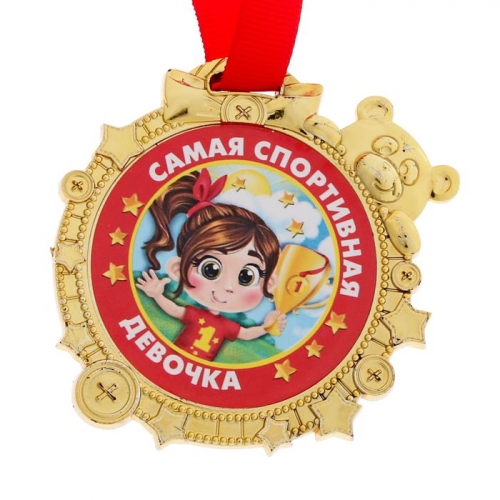 	Выполнила: Инструктор по физической культуреМуратова Наталья Владимировнаг. ХабаровскЗадачи: 1) развивать основные виды движений: бег, прыжки; развивать ловкость, смекалку. 2)формировать привычку к здоровому образу жизни.3) воспитывать у детей чувство дружбы, взаимопомощи.Оборудование:2 конуса, 2 коляски,2 панамы, 2 юбки, кегли, кубики, пластмассовые овощи фрукты,2 корзины, столы, 2 стойки, прищепки, бельё.Ход развлечения:Девочки заходят в зал в спортивной форме и строятся полукругом.Ведущая: Добрый вечер, дорогие друзья! 
Мы собрались сегодня в зале, чтобы шутить, смеяться и играть.
Мы дорогих гостей позвали веселый конкурс показать.
Наш конкурс называется «А ну-ка, девочки» Девочки сегодня будут соревноваться в ловкости, в умении петь, танцевать и справляться с домашней работой лучше, чем их мамы. Прошу вас, хлопать веселее и болеть за наших девочек.Ведущая:         Мы приветствуем всех васВ нужный день, урочный час!От души всех поздравляем,Красоты большой в вашей жизни желаем!1 конкурс: «Повесь бельё»На одной стороне натянута верёвка. У каждой команды таз с бельём и прищепками. По свистку первые участницы  берут одну вещь и прищепку, бегут на противоположную сторону и вешают бельё, возвращаются обратно. Затем стартует следующая девочка. Побеждает команда, которая первая справится с заданием.Ведущая: А наши мальчишки подготовили замечательное стихотворение и с нетерпением хотят посвятить его всем девочкам.Мальчик: Да здравствуют девчонкиС косичками и без!Пусть солнце улыбнетсяИм с голубых небес!Да здравствуют худышки,Да здравствуют толстушки,Те, у кого сережки,А на носу веснушки.Мы всех вас поздравляемИ просим, не сердится:Не всем же удаетсяМальчишками родиться! Ведущая: Никак современной девочке не обойтись без похода в магазин и сейчас мы посмотрим, как им удастся справиться с большим количеством продуктов!2 конкурс: «За покупками»                                                                                                                 На одной стороне зала на столе лежат: кубики – «хлеб», кегли – «Молоко», пластмассовые овощи и фрукты. У первых  девочек в руках корзины. По свистку они бегут, берут один продукт, кладут его в корзину и возвращаются назад, ставят продукт на стол. Затем стартуют следующие участницы. Побеждает команда, которая первая перенесёт все «продукты» на другую сторону.Ведущая: Девчонки устали немного. Присядьте – отдохните. А наши мальчишки для вас исполнят песню  «Мы шагаем как солдаты».Мальчик:                                                                                                                                                                                                Мы завидуем девчонкам,Они любят поигратьА для этого, ребята,Нужно куклы покупать.Ведущая: А сейчас мы посмотрим, как наши девочки умеют ловко управляться с колясками.3 конкурс: «Погуляй с малышом»                                                                                                        У первых участниц  в руках коляски. По свистку они ведут коляски вперёд, объезжают конус, возвращаются обратно и отдают коляску следующему участники. И так до конца колонны. Побеждают девочки, первые выполнили задание.Ведущая:                                                                                                                                                            Пока мама на работе,Чтоб лицо украсить,Её красною помадойМожно губы красить.А ещё в шкафу у мамыМожно туфли её братьИ тайком от мамы домаКаблуками щеголять. 4 конкурс: «Модницы»По свистку  первые девочки надевают панамки и юбки, оббегают вокруг конуса, возвращаются и отдают одежду следующим участницам. И так до конца колонны.Ведущая: Какие девочки молодцы, они проявили себя сегодня как настоящие хранителицы домашнего очага. С такими девчонками ничего не страшно!С Днем восьмого марта,С праздником весенним!Солнышко приноситЗвонкое веселье.Пусть тепло настанет,И уйдут морозы,Пусть подарит нежностьВеточка мимозы.Ведущая: За вашу ловкость, смекалку и трудолюбие, мальчишки приготовили для вас сладкие призы, которые сейчас вам вручат. Награждение девочек шоколадными медалями, закрытие праздника.
